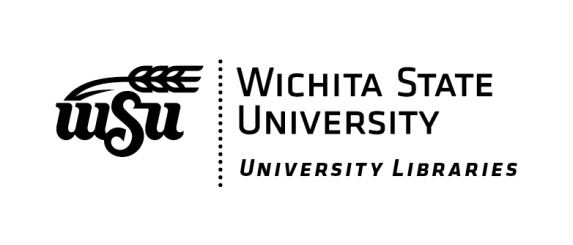 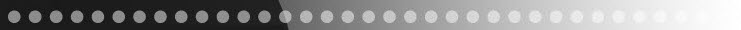 Session Presenters: Aaron Bowen & Nathan Filbert                 August 15, 2018Michael Moore once said librarians were the ones plotting the revolution.  While that’s flattering, it’s not accurate (well, ok, not *completely* accurate).  So what exactly do librarians do?  And does it help your teaching or research?This document offers information about what librarians do that can help you, both in the classroom and with your own work.  It highlights library resources and services, such as the library website, citation searching, altmetrics, open access resources, and placing your subject librarian in BlackBoard to assist with your students’ research needs.1.  Welcome and IntroductionLearning Objectives:Participants in this session will be able to:Navigate the new University Libraries’ website.Locate library personnel, resources and services relevant to faculty research, instruction and curricular needs.Find the subject librarian for the departments you serve, and learn how to embed them into your BlackBoard courses.Learn about different types of library guides, videos, guided learning objects, and other tutorials your librarian can create for you and teach in the classroom or place into your BlackBoard courses.Request and add course reserves, books, articles, audio/visual media, and more into your BlackBoard courses.See different sources of scholarly open access publications, which may help your students avoid needing to buy an expensive textbook.Gain a (brief) introduction to copyright regulation, and how it relates to the teaching resources you make available to your studentsLearn about resources for seeing who has cited you – both via traditional databases and Web-based altmetrics services.
Who We Are Library Units and Contact Info http://libresources.wichita.edu/directory Access Services: Circulation / Interlibrary Loan / Course Reserves http://libresources.wichita.edu/Circulation Collection Development: Resource requests and recommendations https://libresources.wichita.edu/cd Government Documents / Patents & Trademarks https://libresources.wichita.edu/gov   https://libresources.wichita.edu/patents/trademarks/copyright Library Technologies: C-Space / Software / LibTech Support https://libresources.wichita.edu/library-technologies Research & Instruction Services https://libresources.wichita.edu/ris Special Collections & University Archives https://libraries.wichita.edu/ablah/index.php?id=1 Technical Services and Institutional Repository: Acquisitions / Digital Resources / Electronic Database Issues https://libresources.wichita.edu/tech_services https://libresources.wichita.edu/electronicresources Library Locations / BranchesAblah Library (main branch) floor guides: http://libresources.wichita.edu/libraryspaces http://libresources.wichita.edu/ld.php?content_id=4198282 McKinley Chemistry Library (McKinley Hall, Room 127) http://libresources.wichita.edu/Circulation/chemlib Thurlow Lieurance Music Library / Music & Languages Innovation Center (Jardine Hall, Room 313) http://libresources.wichita.edu/musiclibrary 2.  Introduction to Library Resources http://libresources.wichita.edu/newlibsite Navigating the University Libraries WebsiteSmartSearchSmartSearch is a discovery search tool that allows users to search multiple databases and the library's online catalog to find books, journal articles, videos, and other items that you are looking for. SmartSearch doesn't cover all of the databases that you have access to, but it does cover many of them.


Online CatalogWSU’s Online Catalog is the most efficient way to search for books, e-books, journals, multimedia, and many other materials owned by University Libraries through structured and standardized controlled searches.DatabasesWSU Libraries provide access to a wide variety of electronic databases and other digital reference sources - both general and subject-specific - including several full-text resources. Click here (http://libresources.wichita.edu/az.php)  for a list of the library's online databases.Faculty, staff, and students are encouraged to provide librarians with feedback about the available databases and with suggestions for new resources. As networking throughout the university increases, so will remote access to databases that are housed on the library network and those that are available via the Internet. If faculty and students have any questions about how to access a database, please come to or call the Reference Desk at 978-3584 or contact the appropriate Subject Librarian.Electronic JournalsWSU Libraries has a collection of over 3800 periodical subscriptions. At this time, new periodicals cannot be added to the collection without canceling current subscriptions of comparable cost.  In addition to the print subscriptions, WSU Libraries is continuing efforts to provide access to electronic journals and selected packages, whenever possible. Click here for a list of WSU electronic journal subscriptions.Local Collections (SOAR, Special, OJS) Shocker Open Access Repository (SOAR)The University Libraries collects theses, dissertations, the works of various colleges, and much more in its Institutional Repository, Shocker Open Access Repository (SOAR). SOAR has a dual function of a publication platform and a digital archive. University faculty and staff are invited to publish research works, data, or documents in SOAR. For more information contact: soar@wichita.edu.Special Collections and University ArchivesSpecial Collections and University Archives is the unit within Wichita State University Libraries that acquires, arranges, preserves, and makes available to the public rare and unique books, manuscripts, university records, photographs and other images, and Kansas maps and atlases.Journals Hosted by WSU Libraries (OJS)Journals of local content are also housed in the Open Journal Systems (OJS) platform. Interested in housing a journal there? Contact the Catalog and Institutional Repository Librarian at susan.matveyeva@wichita.edu for details.C-Space http://libresources.wichita.edu/creationspace The Creation Space (C-Space) is an area for collaboration and experimentation where WSU students, faculty, and staff can come together to learn new things and work with advanced media technologies on a variety of projects.C-Space promotes a superior user experience through innovative services that support the educational, cultural, and research needs of the University and its community partners. C-Space is located on the first floor of Ablah Library!Research Guides – Subject Guides Research guides by subject and special topichttps://libraries.wichita.edu/ablah/images/files/libguides/index.html? Course Guides Guides for specific classes, library workshops, & student groups https://libraries.wichita.edu/ablah/images/files/libguides/course.html? How Do I…Guides Guides providing help with finding and using library tools and resources https://libraries.wichita.edu/ablah/images/files/libguides/howdoi.html? Guides for Faculty Classroom media http://libresources.wichita.edu/classroommedia Blackboard Resources https://libresources.wichita.edu/BB4faculty Audio/Video Resources http://libresources.wichita.edu/c.php?g=159698&p=1045762 Faculty Borrowing https://libresources.wichita.edu/c.php?g=120034&p=3499961 Online Request Forms http://libresources.wichita.edu/online_forms Library Workshops Supporting Student SuccessSavvy Researcher Workshops https://libresources.wichita.edu/savvyresearcherDigital Literacy Workshops https://libresources.wichita.edu/diglitworkshopsEntrepreneurship Research Series https://libresources.wichita.edu/ersLASI 170: Introduction to Library Research https://libresources.wichita.edu/lasi170LASI 170BA/BB: Library Research Badges https://libresources.wichita.edu/lasi170BA https://libresources.wichita.edu/lasi170BBC-Space Workshops & Tech Tuesdays http://libresources.wichita.edu/creationspace 
3.  Library Services for Faculty
http://libresources.wichita.edu/c.php?g=752128&p=5927340 Information Literacy Instruction
http://libresources.wichita.edu/libraryinstruction Embedded Librarians https://libresources.wichita.edu/c.php?g=471930&p=3300774 Assignment Design & Tutorial Creation
http://libresources.wichita.edu/libraryinstruction/researchassignments Curriculum Mapping
http://libresources.wichita.edu/libraryinstruction/curriculummapping Research Assistance at the departmental levelExtended Reference ConsultationResource Acquisition / Purchase Requests https://libraries.wichita.edu/ablah/index.php/184 Open Access Resources
https://libresources.wichita.edu/oer Copyright as it applies to BlackBoard use of library materials
http://libresources.wichita.edu/Copyright Citation Searching & Altmetrics
https://libresources.wichita.edu/citationsearching
https://libresources.wichita.edu/Altmetrics2 THANK YOU AND DO NOT HESITATE TO CONTACT US!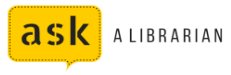 Contact us by chat, phone, email, text or at the Reference Desk.